Gidle, dnia 27.09.2021r.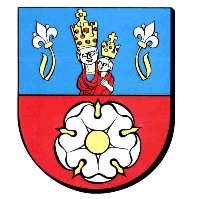 Zamawiający:GMINA GIDLEul. Pławińska 22, 97-540 GidleNIP: 772-22-60-381Tel. 34 327-20-27E-mail: zampubliczne@gidle.pl		Znak sprawy: IZP.271.7.2021 INFORMACJA Z OTWARCIA OFERTDotyczy: postępowania o udzielenie zamówienia publicznego prowadzonego w trybie podstawowym bez negocjacji zgodnie z art. 275 pkt. 1 ustawy Prawo zamówień publicznych na wykonanie zadania pn. „Remonty dróg gminnych w miejscowościach: Gidle od skrzyżowania z DP3903E (ul. Kartuzka) do mostu Stęszów, Stęszów przez wieś i Spalastry”.Część I Remont drogi gminnej 112060E na odcinku od skrzyżowania z DP 3903E (Gidle ul. Kartuzka) do mostu StęszówRemont drogi gminnej 112060E od mostu w kierunku StęszowaRemont drogi gminnej 112060E przez teren zabudowany w miejscowości Stęszów na odcinku od działki o nr ewid. 340 do działki o nr ewid. 607.Część II Remont drogi gminnej nr 112066E w miejscowości Spalastry.Działając na podstawie art. 222 ust. 5 ustawy z 11 września 2019 r. – Prawo zamówień publicznych (Dz.U. 2021r. poz. 1129 ze zm.), Zamawiający informuje, że w przedmiotowym postępowaniu wpłynęły następujące oferty:                                                                                Wójt Gminy Gidle                                                                         /-/                                                        Lech BugajNumer ofertNazwa i adres WykonawcyCena oferty bruttoCzęść ICena oferty brutto Część II1.Zakład Budowlano-Drogowy „DUKT” Sp. z o.o. Spółka Komandytowaul. Przedborska 84, 29-100 Włoszczowa794 718,28 zł124 252,39 zł2.„DROMOST” Sp. Jawna J.Łaska, M.Łaska, M.ŁaskaLipie 12b, 97-500 Radomsko795 288,38 zł119 182,70 zł3.Przedsiębiorstwo Robót Drogowo-Mostowych „MYSZKÓW” Sp. z o.o.ul. Myszkowska 59, 42-310 Żarki744 590,44 zł141 798,19 zł4.P.U.H. „DOMAX” Arkadiusz Mikaul. Grabińska 8, 42-283 Boronów913 849,08 zł163 658,17 zł